BEOORDELING MENTOREERSTE LEERJAARTer informatie, een overzicht van de verwachte basiscompetenties in het derde jaar: 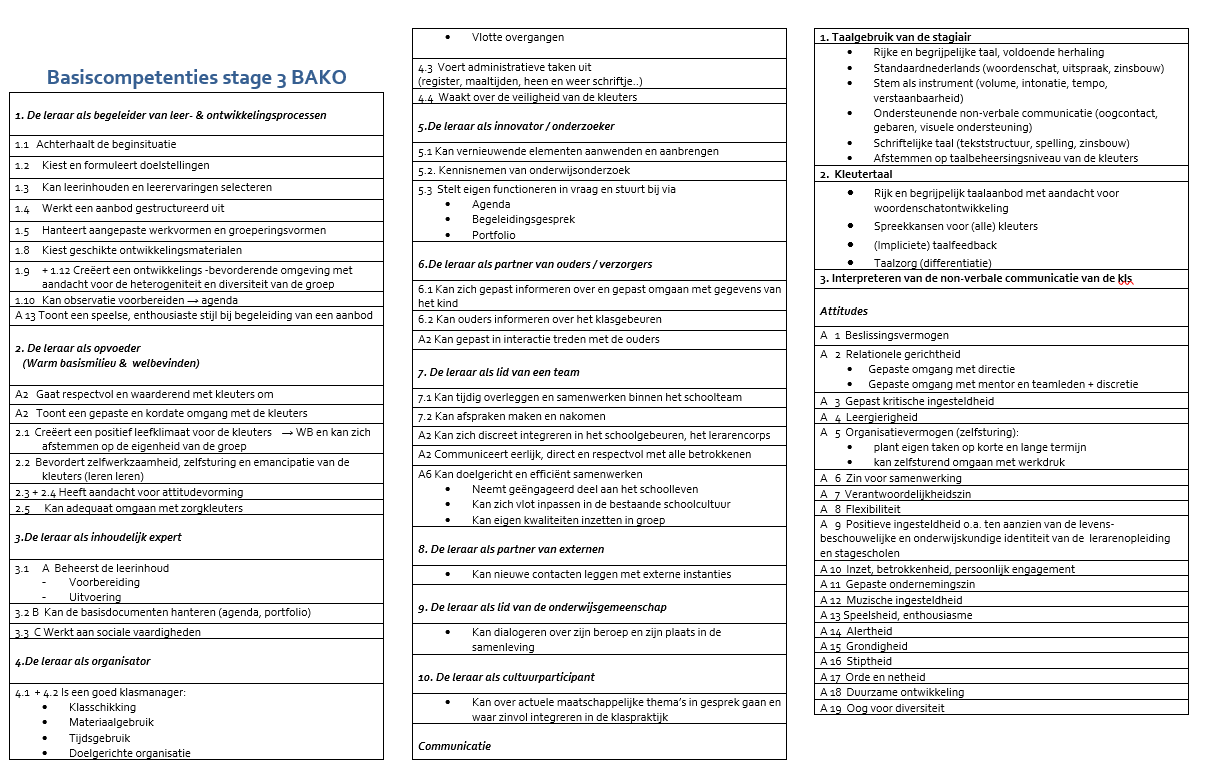 Student: Stageperiode: School:Mentor: Aantal lln.: Volgens de basiscompetenties van de leraar:(-)- = (zeer) zwak / ± = voldoende / (+)+ = (zeer) goedVolgens de basiscompetenties van de leraar:(-)- = (zeer) zwak / ± = voldoende / (+)+ = (zeer) goedVolgens de basiscompetenties van de leraar:(-)- = (zeer) zwak / ± = voldoende / (+)+ = (zeer) goed--zz--zz-z-z±v±v+g+g+g++zg1. De leraar als begeleider van leer- en  ontwikkelingsprocessen (Rijk basismilieu/Betrokkenheid)1. De leraar als begeleider van leer- en  ontwikkelingsprocessen (Rijk basismilieu/Betrokkenheid)1. De leraar als begeleider van leer- en  ontwikkelingsprocessen (Rijk basismilieu/Betrokkenheid)------±±+++++Participeren tijdens oefenmomenten om zo beter zicht te krijgen op de ondersteuningsbehoeften van de leerlingen.Rekening houdend met de beginsituatie van de klasgroep en de belevingswereld van het individuele kind zorgt de student voor gepaste begeleiding, formuleert hij algemene en concrete doelen, selecteert de student passende leerinhouden en leerervaringen, aangepaste ontwikkelingsmaterialen, (nieuwe) werk- en groeperingsvormen. Begeleiden van kinderen in complexe school- en klascontexten bij hun leer- en ontwikkelingsproces.Participeren tijdens oefenmomenten om zo beter zicht te krijgen op de ondersteuningsbehoeften van de leerlingen.Rekening houdend met de beginsituatie van de klasgroep en de belevingswereld van het individuele kind zorgt de student voor gepaste begeleiding, formuleert hij algemene en concrete doelen, selecteert de student passende leerinhouden en leerervaringen, aangepaste ontwikkelingsmaterialen, (nieuwe) werk- en groeperingsvormen. Begeleiden van kinderen in complexe school- en klascontexten bij hun leer- en ontwikkelingsproces.Participeren tijdens oefenmomenten om zo beter zicht te krijgen op de ondersteuningsbehoeften van de leerlingen.Rekening houdend met de beginsituatie van de klasgroep en de belevingswereld van het individuele kind zorgt de student voor gepaste begeleiding, formuleert hij algemene en concrete doelen, selecteert de student passende leerinhouden en leerervaringen, aangepaste ontwikkelingsmaterialen, (nieuwe) werk- en groeperingsvormen. Begeleiden van kinderen in complexe school- en klascontexten bij hun leer- en ontwikkelingsproces.Participeren tijdens oefenmomenten om zo beter zicht te krijgen op de ondersteuningsbehoeften van de leerlingen.Rekening houdend met de beginsituatie van de klasgroep en de belevingswereld van het individuele kind zorgt de student voor gepaste begeleiding, formuleert hij algemene en concrete doelen, selecteert de student passende leerinhouden en leerervaringen, aangepaste ontwikkelingsmaterialen, (nieuwe) werk- en groeperingsvormen. Begeleiden van kinderen in complexe school- en klascontexten bij hun leer- en ontwikkelingsproces.Participeren tijdens oefenmomenten om zo beter zicht te krijgen op de ondersteuningsbehoeften van de leerlingen.Rekening houdend met de beginsituatie van de klasgroep en de belevingswereld van het individuele kind zorgt de student voor gepaste begeleiding, formuleert hij algemene en concrete doelen, selecteert de student passende leerinhouden en leerervaringen, aangepaste ontwikkelingsmaterialen, (nieuwe) werk- en groeperingsvormen. Begeleiden van kinderen in complexe school- en klascontexten bij hun leer- en ontwikkelingsproces.Participeren tijdens oefenmomenten om zo beter zicht te krijgen op de ondersteuningsbehoeften van de leerlingen.Rekening houdend met de beginsituatie van de klasgroep en de belevingswereld van het individuele kind zorgt de student voor gepaste begeleiding, formuleert hij algemene en concrete doelen, selecteert de student passende leerinhouden en leerervaringen, aangepaste ontwikkelingsmaterialen, (nieuwe) werk- en groeperingsvormen. Begeleiden van kinderen in complexe school- en klascontexten bij hun leer- en ontwikkelingsproces.Participeren tijdens oefenmomenten om zo beter zicht te krijgen op de ondersteuningsbehoeften van de leerlingen.Rekening houdend met de beginsituatie van de klasgroep en de belevingswereld van het individuele kind zorgt de student voor gepaste begeleiding, formuleert hij algemene en concrete doelen, selecteert de student passende leerinhouden en leerervaringen, aangepaste ontwikkelingsmaterialen, (nieuwe) werk- en groeperingsvormen. Begeleiden van kinderen in complexe school- en klascontexten bij hun leer- en ontwikkelingsproces.Participeren tijdens oefenmomenten om zo beter zicht te krijgen op de ondersteuningsbehoeften van de leerlingen.Rekening houdend met de beginsituatie van de klasgroep en de belevingswereld van het individuele kind zorgt de student voor gepaste begeleiding, formuleert hij algemene en concrete doelen, selecteert de student passende leerinhouden en leerervaringen, aangepaste ontwikkelingsmaterialen, (nieuwe) werk- en groeperingsvormen. Begeleiden van kinderen in complexe school- en klascontexten bij hun leer- en ontwikkelingsproces.Participeren tijdens oefenmomenten om zo beter zicht te krijgen op de ondersteuningsbehoeften van de leerlingen.Rekening houdend met de beginsituatie van de klasgroep en de belevingswereld van het individuele kind zorgt de student voor gepaste begeleiding, formuleert hij algemene en concrete doelen, selecteert de student passende leerinhouden en leerervaringen, aangepaste ontwikkelingsmaterialen, (nieuwe) werk- en groeperingsvormen. Begeleiden van kinderen in complexe school- en klascontexten bij hun leer- en ontwikkelingsproces.Participeren tijdens oefenmomenten om zo beter zicht te krijgen op de ondersteuningsbehoeften van de leerlingen.Rekening houdend met de beginsituatie van de klasgroep en de belevingswereld van het individuele kind zorgt de student voor gepaste begeleiding, formuleert hij algemene en concrete doelen, selecteert de student passende leerinhouden en leerervaringen, aangepaste ontwikkelingsmaterialen, (nieuwe) werk- en groeperingsvormen. Begeleiden van kinderen in complexe school- en klascontexten bij hun leer- en ontwikkelingsproces.Participeren tijdens oefenmomenten om zo beter zicht te krijgen op de ondersteuningsbehoeften van de leerlingen.Rekening houdend met de beginsituatie van de klasgroep en de belevingswereld van het individuele kind zorgt de student voor gepaste begeleiding, formuleert hij algemene en concrete doelen, selecteert de student passende leerinhouden en leerervaringen, aangepaste ontwikkelingsmaterialen, (nieuwe) werk- en groeperingsvormen. Begeleiden van kinderen in complexe school- en klascontexten bij hun leer- en ontwikkelingsproces.Participeren tijdens oefenmomenten om zo beter zicht te krijgen op de ondersteuningsbehoeften van de leerlingen.Rekening houdend met de beginsituatie van de klasgroep en de belevingswereld van het individuele kind zorgt de student voor gepaste begeleiding, formuleert hij algemene en concrete doelen, selecteert de student passende leerinhouden en leerervaringen, aangepaste ontwikkelingsmaterialen, (nieuwe) werk- en groeperingsvormen. Begeleiden van kinderen in complexe school- en klascontexten bij hun leer- en ontwikkelingsproces.Participeren tijdens oefenmomenten om zo beter zicht te krijgen op de ondersteuningsbehoeften van de leerlingen.Rekening houdend met de beginsituatie van de klasgroep en de belevingswereld van het individuele kind zorgt de student voor gepaste begeleiding, formuleert hij algemene en concrete doelen, selecteert de student passende leerinhouden en leerervaringen, aangepaste ontwikkelingsmaterialen, (nieuwe) werk- en groeperingsvormen. Begeleiden van kinderen in complexe school- en klascontexten bij hun leer- en ontwikkelingsproces.2. De leraar als opvoeder  (Warm basismilieu / Welbevinden)2. De leraar als opvoeder  (Warm basismilieu / Welbevinden)2. De leraar als opvoeder  (Warm basismilieu / Welbevinden)------±±+++++Creëren van een aangenaam en uitdagend speel-, leer- en leefklimaat in de klas en op school, met oog voor de sociaal-emotionele ontwikkeling en het fysieke welzijn van de klasgroep en de individuele leerling. Hanteren van een zorgbrede aanpak en speelt positief in op de sociale, culturele en talige diversiteit binnen de klasgroep. Bevorderen van emancipatie, individuele ontplooiing en maatschappelijke participatie.Creëren van een aangenaam en uitdagend speel-, leer- en leefklimaat in de klas en op school, met oog voor de sociaal-emotionele ontwikkeling en het fysieke welzijn van de klasgroep en de individuele leerling. Hanteren van een zorgbrede aanpak en speelt positief in op de sociale, culturele en talige diversiteit binnen de klasgroep. Bevorderen van emancipatie, individuele ontplooiing en maatschappelijke participatie.Creëren van een aangenaam en uitdagend speel-, leer- en leefklimaat in de klas en op school, met oog voor de sociaal-emotionele ontwikkeling en het fysieke welzijn van de klasgroep en de individuele leerling. Hanteren van een zorgbrede aanpak en speelt positief in op de sociale, culturele en talige diversiteit binnen de klasgroep. Bevorderen van emancipatie, individuele ontplooiing en maatschappelijke participatie.Creëren van een aangenaam en uitdagend speel-, leer- en leefklimaat in de klas en op school, met oog voor de sociaal-emotionele ontwikkeling en het fysieke welzijn van de klasgroep en de individuele leerling. Hanteren van een zorgbrede aanpak en speelt positief in op de sociale, culturele en talige diversiteit binnen de klasgroep. Bevorderen van emancipatie, individuele ontplooiing en maatschappelijke participatie.Creëren van een aangenaam en uitdagend speel-, leer- en leefklimaat in de klas en op school, met oog voor de sociaal-emotionele ontwikkeling en het fysieke welzijn van de klasgroep en de individuele leerling. Hanteren van een zorgbrede aanpak en speelt positief in op de sociale, culturele en talige diversiteit binnen de klasgroep. Bevorderen van emancipatie, individuele ontplooiing en maatschappelijke participatie.Creëren van een aangenaam en uitdagend speel-, leer- en leefklimaat in de klas en op school, met oog voor de sociaal-emotionele ontwikkeling en het fysieke welzijn van de klasgroep en de individuele leerling. Hanteren van een zorgbrede aanpak en speelt positief in op de sociale, culturele en talige diversiteit binnen de klasgroep. Bevorderen van emancipatie, individuele ontplooiing en maatschappelijke participatie.Creëren van een aangenaam en uitdagend speel-, leer- en leefklimaat in de klas en op school, met oog voor de sociaal-emotionele ontwikkeling en het fysieke welzijn van de klasgroep en de individuele leerling. Hanteren van een zorgbrede aanpak en speelt positief in op de sociale, culturele en talige diversiteit binnen de klasgroep. Bevorderen van emancipatie, individuele ontplooiing en maatschappelijke participatie.Creëren van een aangenaam en uitdagend speel-, leer- en leefklimaat in de klas en op school, met oog voor de sociaal-emotionele ontwikkeling en het fysieke welzijn van de klasgroep en de individuele leerling. Hanteren van een zorgbrede aanpak en speelt positief in op de sociale, culturele en talige diversiteit binnen de klasgroep. Bevorderen van emancipatie, individuele ontplooiing en maatschappelijke participatie.Creëren van een aangenaam en uitdagend speel-, leer- en leefklimaat in de klas en op school, met oog voor de sociaal-emotionele ontwikkeling en het fysieke welzijn van de klasgroep en de individuele leerling. Hanteren van een zorgbrede aanpak en speelt positief in op de sociale, culturele en talige diversiteit binnen de klasgroep. Bevorderen van emancipatie, individuele ontplooiing en maatschappelijke participatie.Creëren van een aangenaam en uitdagend speel-, leer- en leefklimaat in de klas en op school, met oog voor de sociaal-emotionele ontwikkeling en het fysieke welzijn van de klasgroep en de individuele leerling. Hanteren van een zorgbrede aanpak en speelt positief in op de sociale, culturele en talige diversiteit binnen de klasgroep. Bevorderen van emancipatie, individuele ontplooiing en maatschappelijke participatie.Creëren van een aangenaam en uitdagend speel-, leer- en leefklimaat in de klas en op school, met oog voor de sociaal-emotionele ontwikkeling en het fysieke welzijn van de klasgroep en de individuele leerling. Hanteren van een zorgbrede aanpak en speelt positief in op de sociale, culturele en talige diversiteit binnen de klasgroep. Bevorderen van emancipatie, individuele ontplooiing en maatschappelijke participatie.Creëren van een aangenaam en uitdagend speel-, leer- en leefklimaat in de klas en op school, met oog voor de sociaal-emotionele ontwikkeling en het fysieke welzijn van de klasgroep en de individuele leerling. Hanteren van een zorgbrede aanpak en speelt positief in op de sociale, culturele en talige diversiteit binnen de klasgroep. Bevorderen van emancipatie, individuele ontplooiing en maatschappelijke participatie.Creëren van een aangenaam en uitdagend speel-, leer- en leefklimaat in de klas en op school, met oog voor de sociaal-emotionele ontwikkeling en het fysieke welzijn van de klasgroep en de individuele leerling. Hanteren van een zorgbrede aanpak en speelt positief in op de sociale, culturele en talige diversiteit binnen de klasgroep. Bevorderen van emancipatie, individuele ontplooiing en maatschappelijke participatie.3. De leraar als inhoudelijk expert3. De leraar als inhoudelijk expert3. De leraar als inhoudelijk expert------±±+++++De gebruikte methodes van aanvankelijk rekenen, lezen en schrijven leren kennen. Een grondig inzicht hebben in de brede ontwikkeling van het kind.De basiskennis m.b.t. inhouden en vaardigheden uit de verschillende leergebieden beheersenEen geïntegreerde en mediawijze aanpak hanteren en recente ontwikkelingen kritisch opvolgen.De gebruikte methodes van aanvankelijk rekenen, lezen en schrijven leren kennen. Een grondig inzicht hebben in de brede ontwikkeling van het kind.De basiskennis m.b.t. inhouden en vaardigheden uit de verschillende leergebieden beheersenEen geïntegreerde en mediawijze aanpak hanteren en recente ontwikkelingen kritisch opvolgen.De gebruikte methodes van aanvankelijk rekenen, lezen en schrijven leren kennen. Een grondig inzicht hebben in de brede ontwikkeling van het kind.De basiskennis m.b.t. inhouden en vaardigheden uit de verschillende leergebieden beheersenEen geïntegreerde en mediawijze aanpak hanteren en recente ontwikkelingen kritisch opvolgen.De gebruikte methodes van aanvankelijk rekenen, lezen en schrijven leren kennen. Een grondig inzicht hebben in de brede ontwikkeling van het kind.De basiskennis m.b.t. inhouden en vaardigheden uit de verschillende leergebieden beheersenEen geïntegreerde en mediawijze aanpak hanteren en recente ontwikkelingen kritisch opvolgen.De gebruikte methodes van aanvankelijk rekenen, lezen en schrijven leren kennen. Een grondig inzicht hebben in de brede ontwikkeling van het kind.De basiskennis m.b.t. inhouden en vaardigheden uit de verschillende leergebieden beheersenEen geïntegreerde en mediawijze aanpak hanteren en recente ontwikkelingen kritisch opvolgen.De gebruikte methodes van aanvankelijk rekenen, lezen en schrijven leren kennen. Een grondig inzicht hebben in de brede ontwikkeling van het kind.De basiskennis m.b.t. inhouden en vaardigheden uit de verschillende leergebieden beheersenEen geïntegreerde en mediawijze aanpak hanteren en recente ontwikkelingen kritisch opvolgen.De gebruikte methodes van aanvankelijk rekenen, lezen en schrijven leren kennen. Een grondig inzicht hebben in de brede ontwikkeling van het kind.De basiskennis m.b.t. inhouden en vaardigheden uit de verschillende leergebieden beheersenEen geïntegreerde en mediawijze aanpak hanteren en recente ontwikkelingen kritisch opvolgen.De gebruikte methodes van aanvankelijk rekenen, lezen en schrijven leren kennen. Een grondig inzicht hebben in de brede ontwikkeling van het kind.De basiskennis m.b.t. inhouden en vaardigheden uit de verschillende leergebieden beheersenEen geïntegreerde en mediawijze aanpak hanteren en recente ontwikkelingen kritisch opvolgen.De gebruikte methodes van aanvankelijk rekenen, lezen en schrijven leren kennen. Een grondig inzicht hebben in de brede ontwikkeling van het kind.De basiskennis m.b.t. inhouden en vaardigheden uit de verschillende leergebieden beheersenEen geïntegreerde en mediawijze aanpak hanteren en recente ontwikkelingen kritisch opvolgen.De gebruikte methodes van aanvankelijk rekenen, lezen en schrijven leren kennen. Een grondig inzicht hebben in de brede ontwikkeling van het kind.De basiskennis m.b.t. inhouden en vaardigheden uit de verschillende leergebieden beheersenEen geïntegreerde en mediawijze aanpak hanteren en recente ontwikkelingen kritisch opvolgen.De gebruikte methodes van aanvankelijk rekenen, lezen en schrijven leren kennen. Een grondig inzicht hebben in de brede ontwikkeling van het kind.De basiskennis m.b.t. inhouden en vaardigheden uit de verschillende leergebieden beheersenEen geïntegreerde en mediawijze aanpak hanteren en recente ontwikkelingen kritisch opvolgen.De gebruikte methodes van aanvankelijk rekenen, lezen en schrijven leren kennen. Een grondig inzicht hebben in de brede ontwikkeling van het kind.De basiskennis m.b.t. inhouden en vaardigheden uit de verschillende leergebieden beheersenEen geïntegreerde en mediawijze aanpak hanteren en recente ontwikkelingen kritisch opvolgen.De gebruikte methodes van aanvankelijk rekenen, lezen en schrijven leren kennen. Een grondig inzicht hebben in de brede ontwikkeling van het kind.De basiskennis m.b.t. inhouden en vaardigheden uit de verschillende leergebieden beheersenEen geïntegreerde en mediawijze aanpak hanteren en recente ontwikkelingen kritisch opvolgen.WEEK 1MA-DIDagelijks tussendoortjeWO-DO-VRDagelijks tussendoortje 4 lessen van 50 min. met lesvoorbereidingenWEEK 2MA-DI2 herhalingslessen van min. 2 x 25 min. (op basis van geobserveerde lessen) met lesvoorbereidingen Lessen lezen, schrijven én rekenen van min. 3 x 25 min. (op basis van geobserveerde lessen) met lesvoorbereidingen WO-DO-VRLessen van 10 x 50 min. of 20 x 25 min. met lesvoorbereidingen STAGEMAPWeekschema met planning met duidelijke markering verantwoordelijkheid student of mentor Lesvoorbereidingen Bordschema’s Ingevulde werkblaadjesWEEK 1MA-DIDagelijks tussendoortjeWO-DO-VRDagelijks tussendoortje 4 lessen van 50 min. met lesvoorbereidingenWEEK 2MA-DI2 herhalingslessen van min. 2 x 25 min. (op basis van geobserveerde lessen) met lesvoorbereidingen Lessen lezen, schrijven én rekenen van min. 3 x 25 min. (op basis van geobserveerde lessen) met lesvoorbereidingen WO-DO-VRLessen van 10 x 50 min. of 20 x 25 min. met lesvoorbereidingen STAGEMAPWeekschema met planning met duidelijke markering verantwoordelijkheid student of mentor Lesvoorbereidingen Bordschema’s Ingevulde werkblaadjesWEEK 1MA-DIDagelijks tussendoortjeWO-DO-VRDagelijks tussendoortje 4 lessen van 50 min. met lesvoorbereidingenWEEK 2MA-DI2 herhalingslessen van min. 2 x 25 min. (op basis van geobserveerde lessen) met lesvoorbereidingen Lessen lezen, schrijven én rekenen van min. 3 x 25 min. (op basis van geobserveerde lessen) met lesvoorbereidingen WO-DO-VRLessen van 10 x 50 min. of 20 x 25 min. met lesvoorbereidingen STAGEMAPWeekschema met planning met duidelijke markering verantwoordelijkheid student of mentor Lesvoorbereidingen Bordschema’s Ingevulde werkblaadjesWEEK 1MA-DIDagelijks tussendoortjeWO-DO-VRDagelijks tussendoortje 4 lessen van 50 min. met lesvoorbereidingenWEEK 2MA-DI2 herhalingslessen van min. 2 x 25 min. (op basis van geobserveerde lessen) met lesvoorbereidingen Lessen lezen, schrijven én rekenen van min. 3 x 25 min. (op basis van geobserveerde lessen) met lesvoorbereidingen WO-DO-VRLessen van 10 x 50 min. of 20 x 25 min. met lesvoorbereidingen STAGEMAPWeekschema met planning met duidelijke markering verantwoordelijkheid student of mentor Lesvoorbereidingen Bordschema’s Ingevulde werkblaadjesWEEK 1MA-DIDagelijks tussendoortjeWO-DO-VRDagelijks tussendoortje 4 lessen van 50 min. met lesvoorbereidingenWEEK 2MA-DI2 herhalingslessen van min. 2 x 25 min. (op basis van geobserveerde lessen) met lesvoorbereidingen Lessen lezen, schrijven én rekenen van min. 3 x 25 min. (op basis van geobserveerde lessen) met lesvoorbereidingen WO-DO-VRLessen van 10 x 50 min. of 20 x 25 min. met lesvoorbereidingen STAGEMAPWeekschema met planning met duidelijke markering verantwoordelijkheid student of mentor Lesvoorbereidingen Bordschema’s Ingevulde werkblaadjesWEEK 1MA-DIDagelijks tussendoortjeWO-DO-VRDagelijks tussendoortje 4 lessen van 50 min. met lesvoorbereidingenWEEK 2MA-DI2 herhalingslessen van min. 2 x 25 min. (op basis van geobserveerde lessen) met lesvoorbereidingen Lessen lezen, schrijven én rekenen van min. 3 x 25 min. (op basis van geobserveerde lessen) met lesvoorbereidingen WO-DO-VRLessen van 10 x 50 min. of 20 x 25 min. met lesvoorbereidingen STAGEMAPWeekschema met planning met duidelijke markering verantwoordelijkheid student of mentor Lesvoorbereidingen Bordschema’s Ingevulde werkblaadjesWEEK 1MA-DIDagelijks tussendoortjeWO-DO-VRDagelijks tussendoortje 4 lessen van 50 min. met lesvoorbereidingenWEEK 2MA-DI2 herhalingslessen van min. 2 x 25 min. (op basis van geobserveerde lessen) met lesvoorbereidingen Lessen lezen, schrijven én rekenen van min. 3 x 25 min. (op basis van geobserveerde lessen) met lesvoorbereidingen WO-DO-VRLessen van 10 x 50 min. of 20 x 25 min. met lesvoorbereidingen STAGEMAPWeekschema met planning met duidelijke markering verantwoordelijkheid student of mentor Lesvoorbereidingen Bordschema’s Ingevulde werkblaadjesWEEK 1MA-DIDagelijks tussendoortjeWO-DO-VRDagelijks tussendoortje 4 lessen van 50 min. met lesvoorbereidingenWEEK 2MA-DI2 herhalingslessen van min. 2 x 25 min. (op basis van geobserveerde lessen) met lesvoorbereidingen Lessen lezen, schrijven én rekenen van min. 3 x 25 min. (op basis van geobserveerde lessen) met lesvoorbereidingen WO-DO-VRLessen van 10 x 50 min. of 20 x 25 min. met lesvoorbereidingen STAGEMAPWeekschema met planning met duidelijke markering verantwoordelijkheid student of mentor Lesvoorbereidingen Bordschema’s Ingevulde werkblaadjesWEEK 1MA-DIDagelijks tussendoortjeWO-DO-VRDagelijks tussendoortje 4 lessen van 50 min. met lesvoorbereidingenWEEK 2MA-DI2 herhalingslessen van min. 2 x 25 min. (op basis van geobserveerde lessen) met lesvoorbereidingen Lessen lezen, schrijven én rekenen van min. 3 x 25 min. (op basis van geobserveerde lessen) met lesvoorbereidingen WO-DO-VRLessen van 10 x 50 min. of 20 x 25 min. met lesvoorbereidingen STAGEMAPWeekschema met planning met duidelijke markering verantwoordelijkheid student of mentor Lesvoorbereidingen Bordschema’s Ingevulde werkblaadjesWEEK 1MA-DIDagelijks tussendoortjeWO-DO-VRDagelijks tussendoortje 4 lessen van 50 min. met lesvoorbereidingenWEEK 2MA-DI2 herhalingslessen van min. 2 x 25 min. (op basis van geobserveerde lessen) met lesvoorbereidingen Lessen lezen, schrijven én rekenen van min. 3 x 25 min. (op basis van geobserveerde lessen) met lesvoorbereidingen WO-DO-VRLessen van 10 x 50 min. of 20 x 25 min. met lesvoorbereidingen STAGEMAPWeekschema met planning met duidelijke markering verantwoordelijkheid student of mentor Lesvoorbereidingen Bordschema’s Ingevulde werkblaadjesWEEK 1MA-DIDagelijks tussendoortjeWO-DO-VRDagelijks tussendoortje 4 lessen van 50 min. met lesvoorbereidingenWEEK 2MA-DI2 herhalingslessen van min. 2 x 25 min. (op basis van geobserveerde lessen) met lesvoorbereidingen Lessen lezen, schrijven én rekenen van min. 3 x 25 min. (op basis van geobserveerde lessen) met lesvoorbereidingen WO-DO-VRLessen van 10 x 50 min. of 20 x 25 min. met lesvoorbereidingen STAGEMAPWeekschema met planning met duidelijke markering verantwoordelijkheid student of mentor Lesvoorbereidingen Bordschema’s Ingevulde werkblaadjesWEEK 1MA-DIDagelijks tussendoortjeWO-DO-VRDagelijks tussendoortje 4 lessen van 50 min. met lesvoorbereidingenWEEK 2MA-DI2 herhalingslessen van min. 2 x 25 min. (op basis van geobserveerde lessen) met lesvoorbereidingen Lessen lezen, schrijven én rekenen van min. 3 x 25 min. (op basis van geobserveerde lessen) met lesvoorbereidingen WO-DO-VRLessen van 10 x 50 min. of 20 x 25 min. met lesvoorbereidingen STAGEMAPWeekschema met planning met duidelijke markering verantwoordelijkheid student of mentor Lesvoorbereidingen Bordschema’s Ingevulde werkblaadjesWEEK 1MA-DIDagelijks tussendoortjeWO-DO-VRDagelijks tussendoortje 4 lessen van 50 min. met lesvoorbereidingenWEEK 2MA-DI2 herhalingslessen van min. 2 x 25 min. (op basis van geobserveerde lessen) met lesvoorbereidingen Lessen lezen, schrijven én rekenen van min. 3 x 25 min. (op basis van geobserveerde lessen) met lesvoorbereidingen WO-DO-VRLessen van 10 x 50 min. of 20 x 25 min. met lesvoorbereidingen STAGEMAPWeekschema met planning met duidelijke markering verantwoordelijkheid student of mentor Lesvoorbereidingen Bordschema’s Ingevulde werkblaadjes4. De leraar als organisator4. De leraar als organisator4. De leraar als organisator------±±+++++De werking van de klas zo goed mogelijk leren kennen.De werking van de klas zo goed mogelijk leren kennen.De werking van de klas zo goed mogelijk leren kennen.De werking van de klas zo goed mogelijk leren kennen.De werking van de klas zo goed mogelijk leren kennen.De werking van de klas zo goed mogelijk leren kennen.De werking van de klas zo goed mogelijk leren kennen.De werking van de klas zo goed mogelijk leren kennen.De werking van de klas zo goed mogelijk leren kennen.De werking van de klas zo goed mogelijk leren kennen.De werking van de klas zo goed mogelijk leren kennen.De werking van de klas zo goed mogelijk leren kennen.De werking van de klas zo goed mogelijk leren kennen.5.  De leraar als onderzoeker/innovator5.  De leraar als onderzoeker/innovator5.  De leraar als onderzoeker/innovator------±±+++++Kritisch omgaan met en reflecteren over gebruikte methodes en werkvormen. Kritisch omgaan met en reflecteren over gebruikte methodes en werkvormen. Kritisch omgaan met en reflecteren over gebruikte methodes en werkvormen. Kritisch omgaan met en reflecteren over gebruikte methodes en werkvormen. Kritisch omgaan met en reflecteren over gebruikte methodes en werkvormen. Kritisch omgaan met en reflecteren over gebruikte methodes en werkvormen. Kritisch omgaan met en reflecteren over gebruikte methodes en werkvormen. Kritisch omgaan met en reflecteren over gebruikte methodes en werkvormen. Kritisch omgaan met en reflecteren over gebruikte methodes en werkvormen. Kritisch omgaan met en reflecteren over gebruikte methodes en werkvormen. Kritisch omgaan met en reflecteren over gebruikte methodes en werkvormen. Kritisch omgaan met en reflecteren over gebruikte methodes en werkvormen. Kritisch omgaan met en reflecteren over gebruikte methodes en werkvormen. 6. De leraar als partner van ouders/ verzorgers6. De leraar als partner van ouders/ verzorgers------±±+++++++7. De leraar als lid van een team7. De leraar als lid van een team------±±+++++++Kansen zien om de integratie tussen kleuter- en lagere school te verhogen.Team-teachingKansen zien om de integratie tussen kleuter- en lagere school te verhogen.Team-teachingKansen zien om de integratie tussen kleuter- en lagere school te verhogen.Team-teachingKansen zien om de integratie tussen kleuter- en lagere school te verhogen.Team-teachingKansen zien om de integratie tussen kleuter- en lagere school te verhogen.Team-teachingKansen zien om de integratie tussen kleuter- en lagere school te verhogen.Team-teachingKansen zien om de integratie tussen kleuter- en lagere school te verhogen.Team-teachingKansen zien om de integratie tussen kleuter- en lagere school te verhogen.Team-teachingKansen zien om de integratie tussen kleuter- en lagere school te verhogen.Team-teachingKansen zien om de integratie tussen kleuter- en lagere school te verhogen.Team-teachingKansen zien om de integratie tussen kleuter- en lagere school te verhogen.Team-teachingKansen zien om de integratie tussen kleuter- en lagere school te verhogen.Team-teachingKansen zien om de integratie tussen kleuter- en lagere school te verhogen.Team-teaching8. De leraar als partner van externen8. De leraar als partner van externen------±±+++++++9. De leraar als lid van de onderwijsgemeenschap9. De leraar als lid van de onderwijsgemeenschap9. De leraar als lid van de onderwijsgemeenschap------±±+++++10. De leraar als cultuurparticipant10. De leraar als cultuurparticipant10. De leraar als cultuurparticipant------±±+++++CommunicatieCommunicatieCommunicatie------±±+++++AttitudesAttitudes------±±+++++++Gepast kritische ingesteldheidLeergierigheidGepaste ondernemingszinGepast kritische ingesteldheidLeergierigheidGepaste ondernemingszinGepast kritische ingesteldheidLeergierigheidGepaste ondernemingszinGepast kritische ingesteldheidLeergierigheidGepaste ondernemingszinGepast kritische ingesteldheidLeergierigheidGepaste ondernemingszinGepast kritische ingesteldheidLeergierigheidGepaste ondernemingszinGepast kritische ingesteldheidLeergierigheidGepaste ondernemingszinGepast kritische ingesteldheidLeergierigheidGepaste ondernemingszinGepast kritische ingesteldheidLeergierigheidGepaste ondernemingszinGepast kritische ingesteldheidLeergierigheidGepaste ondernemingszinGepast kritische ingesteldheidLeergierigheidGepaste ondernemingszinGepast kritische ingesteldheidLeergierigheidGepaste ondernemingszinGepast kritische ingesteldheidLeergierigheidGepaste ondernemingszinAlgemene beoordeling:Noot: bij de evaluatie van de stage wordt op het einde niet gewoon een afweging gemaakt van alle scores op alle rubrieken. Om te slagen moet de student een voldoende halen voor alle functionele gehelen van de basiscompetenties (zie ECTS).Algemene beoordeling:Noot: bij de evaluatie van de stage wordt op het einde niet gewoon een afweging gemaakt van alle scores op alle rubrieken. Om te slagen moet de student een voldoende halen voor alle functionele gehelen van de basiscompetenties (zie ECTS).Algemene beoordeling:Noot: bij de evaluatie van de stage wordt op het einde niet gewoon een afweging gemaakt van alle scores op alle rubrieken. Om te slagen moet de student een voldoende halen voor alle functionele gehelen van de basiscompetenties (zie ECTS).Algemene beoordeling:Noot: bij de evaluatie van de stage wordt op het einde niet gewoon een afweging gemaakt van alle scores op alle rubrieken. Om te slagen moet de student een voldoende halen voor alle functionele gehelen van de basiscompetenties (zie ECTS).Algemene beoordeling:Noot: bij de evaluatie van de stage wordt op het einde niet gewoon een afweging gemaakt van alle scores op alle rubrieken. Om te slagen moet de student een voldoende halen voor alle functionele gehelen van de basiscompetenties (zie ECTS).Algemene beoordeling:Noot: bij de evaluatie van de stage wordt op het einde niet gewoon een afweging gemaakt van alle scores op alle rubrieken. Om te slagen moet de student een voldoende halen voor alle functionele gehelen van de basiscompetenties (zie ECTS).Algemene beoordeling:Noot: bij de evaluatie van de stage wordt op het einde niet gewoon een afweging gemaakt van alle scores op alle rubrieken. Om te slagen moet de student een voldoende halen voor alle functionele gehelen van de basiscompetenties (zie ECTS).Algemene beoordeling:Noot: bij de evaluatie van de stage wordt op het einde niet gewoon een afweging gemaakt van alle scores op alle rubrieken. Om te slagen moet de student een voldoende halen voor alle functionele gehelen van de basiscompetenties (zie ECTS).Algemene beoordeling:Noot: bij de evaluatie van de stage wordt op het einde niet gewoon een afweging gemaakt van alle scores op alle rubrieken. Om te slagen moet de student een voldoende halen voor alle functionele gehelen van de basiscompetenties (zie ECTS).Algemene beoordeling:Noot: bij de evaluatie van de stage wordt op het einde niet gewoon een afweging gemaakt van alle scores op alle rubrieken. Om te slagen moet de student een voldoende halen voor alle functionele gehelen van de basiscompetenties (zie ECTS).Algemene beoordeling:Noot: bij de evaluatie van de stage wordt op het einde niet gewoon een afweging gemaakt van alle scores op alle rubrieken. Om te slagen moet de student een voldoende halen voor alle functionele gehelen van de basiscompetenties (zie ECTS).Algemene beoordeling:Noot: bij de evaluatie van de stage wordt op het einde niet gewoon een afweging gemaakt van alle scores op alle rubrieken. Om te slagen moet de student een voldoende halen voor alle functionele gehelen van de basiscompetenties (zie ECTS).Algemene beoordeling:Noot: bij de evaluatie van de stage wordt op het einde niet gewoon een afweging gemaakt van alle scores op alle rubrieken. Om te slagen moet de student een voldoende halen voor alle functionele gehelen van de basiscompetenties (zie ECTS).